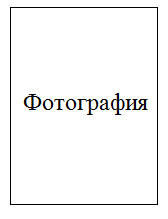 Генеральному директору ФГБНУ «ФНЦИРИП им. М.П. Чумакова РАН»А.А. Ишмухаметовуот _______________________________                                                                                                    (Ф.И.О. полностью)                	ЗАЯВЛЕНИЕ.Прошу допустить меня к сдаче вступительных экзаменов в __________________________________________________________________            (очную бюджетную, очную по контракту) аспирантуру  по направлению  ____________________________по направленности (профилю):_____________________________________________________О себе сообщаю:1. Фамилия 	Имя 	 Отчество 	2. Число, месяц, год рождения 	3. Гражданство 						4. Паспорт: серия  ________ №__________  дата выдачи: ________________		Кем выдан: _________________________________________Код подразделения: __________________________________5. Образование 											6. Результаты индивидуальных достижений  с  указанием сведений о них, список опубликованных работ, гранты, стипендии, патенты, правительственные награды и т.д. __________________________________________________________________7. Адрес электронной почты:    _____________________8. Необходимость общежития (да/нет)9. Способ возврата документов ____________				                          почтой, личноЯ ознакомлен(а) с: ФГБНУ «ФНЦИРИП им. М.П. Чумакова РАН»; Лицензией на осуществление образовательной деятельности ФГБНУ «ФНЦИРИП им. М.П. Чумакова РАН» С фактом отсутствия у ФГБНУ «ФНЦИРИП им. М.П. Чумакова РАН» свидетельства о государственной аккредитации по соответствующим направлениям подготовки; Правилами приема на обучение в ФГБНУ «ФНЦИРИП им. М.П. Чумакова РАН» по программам подготовки научно-педагогических кадров в аспирантуре в 2016 году; Правилами подачи апелляции по результатам проведения вступительных испытаний, с датами завершения представления поступающими оригинала диплома специалиста или диплома магистра при зачислении на места в рамках контрольных цифр, с датой завершения представления поступающими сведений о согласии на зачисление на места по договорам об оказании платных образовательных услуг.   Подтверждаю правильность представленных мною сведений, а также: получение высшего образования данного уровня впервые; согласие на обработку предоставленных персональных в порядке, установленном Федеральным законом от 27 июля 2006 года № 152-ФЗ «О персональных данных» в целях, предусмотренных законодательством в сфере образования; мою информированность о необходимости указания в заявлении о приеме достоверных сведений и предоставлении подлинных документов для поступления.  ______________________________________________________________ (Ф.И.О. полностью, подпись)«____»__________ 20___ г.                                             __________________                                                                                                         (подпись)    Название учебногозаведения и егоместонахождениеФакультетилиотделениеГод поступ-ления  Год оконча-ния Уровень предыдущего образования, полученная квалификация (бакалавр, специалист, магистр) Документ об образовании (серия,   номер, дата выдачи)